Dance MonkeyToni Watson 2019 (as recorded by Tones And I)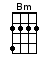 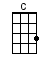 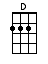 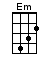 INTRO:  / 1 2 3 4 / [Em] / [C] / [D] / [Bm]They say [Em] oh my God, I see the way you [C] shineTake your [D] hand, my dear, and place them both in [Bm] mineYou know, you [Em] stopped me dead while I was passing [C] byAnd now I [D] beg to see you dance just one more [Bm] timeOo, I [Em] see you, see you, see you every [C] ti-i-imeAnd oh my-[D]-y, I-I I like your [Bm] styleYou, you [Em] make me, make me, make me wanna [C] tryAnd now I [D] beg to see you dance just one more [Bm] timeCHORUS:So they say [Em] dance for me, dance for me, dance for me, oh-oh-[C]ohI never [D] seen anybody do the things you do be-[Bm]foreThey say [Em] move for me, move for me, move for me, ay-ay-[C]ayAnd when you're [D] done I'll make you do it all a-[Bm]gain I said [Em] oh my God I see you walking [C] byTake my [D] hands, my dear, and look me in my [Bm] eyesJust like a [Em] monkey I've been dancing my whole [C] lifeBut you just [D] beg to see me dance just one more [Bm] timeOo, I [Em] see you, see you, see you every [C] ti-i-i-imeAnd oh my-[D]-y, I-I I like your [Bm] styleYou, you [Em] make me, make me, make me wanna [C] tryAnd now I [D] beg to see you dance just one more [Bm] timeCHORUS:So they say [Em] dance for me, dance for me, dance for me, oh-oh-[C]ohI never [D] seen anybody do the things you do be-[Bm]foreThey say [Em] move for me, move for me, move for me, ay-ay-[C]ayAnd when you're [D] done I'll make you do it all a-[Bm]gainThey say [Em] dance for me, dance for me, dance for me, oh-oh-[C]oh whoa-o whoa-oI never [D] seen anybody do the things you do be-[Bm]foreThey say [Em] move for me, move for me, move for me, ay-ay-[C]ayAnd when you're [D] done I'll make you do it all a-[Bm]gain BRIDGE:[Em] Oo oo [C] oo oo [D] oo, whoa-[Bm] oh, whoa-oh oh[Em] Oo oo [C] oo oo [D] oo, waa-[Bm]a-a, aa-a CHORUS:[Em] Dance for me, dance for me, dance for me, oh-oh-[C]ohI never [D] seen anybody do the things you do be-[Bm]foreThey say [Em] move for me, move for me, move for me, ay-ay-[C]ayAnd when you're [D] done I'll make you do it all a-[Bm]gainThey say [Em] dance for me, dance for me, dance for me, oh-oh-[C]oh whoa-o whoa-oI never [D] seen anybody do the things you do be-[Bm]foreThey say [Em] move for me, move for me, move for me, ay-ay-[C]ayAnd when you're [D] done I'll make you do it all a-[Bm]gain, all a-[Em]gainwww.bytownukulele.ca